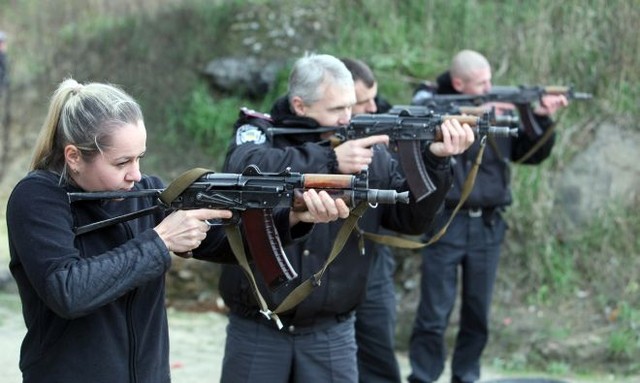 SHOOTING TOUR 3Continuance: 1 dayTour programPrice from 239$ (per person)The cost includes:Transfer from Kiev to shooting range-Kiev (25 km away from Kiev)AK-47 (20 shots)Revolver (10 shots)Vinchester (10 shots)Dragunov sniper rifle (10 shots)Glock pistol (10shots)Shooting skeet (10 shots)Shotgun (10 shots)M-16 rifle (10 shots)Gletcher TT (10 shots)coffebreak/homemade alcohol drinksDAY 1●AK-47 (20 shots)●Revolver (10 shots)●Vinchester (10 shots)●Dragunov sniper rifle(10 shots)●Glock pistol (10shots)●Shooting skeet (10 shots)●Shotgun (10 shots)●M-16 rifle (10 shots)●Gletcher TT (10 shots)●coffe break/homemade alcohol drinks